от 19 апреля 2018 года №183Об утверждении Перечня земельных участков сельскохозяйственного назначения, образуемых на территории Килемарского муниципального района в счет невостребованных земельных долей муниципальной собственности поселений, входящих в состав муниципального района в праве общей долевой собственности на земельный участокВ целях реализации Федерального закона Российской Федерации от 24 июля 2002 года №101-ФЗ «Об обороте земель сельскохозяйственного назначения», Закона Республики Марий Эл от 4 декабря 2003 года №48-З «О регулировании отношений в сфере оборота земель сельскохозяйственного назначения в Республике Марий Эл», в рамках реализации мероприятий по формированию земельных участков в целях вовлечения их в хозяйственный оборот муниципальной программы «Экономическое развитие и инвестиционная деятельность муниципального образования  «Килемарский муниципальный  район на 2014-2020 годы», утвержденной постановлением администрации Килемарского муниципального района №608 от 15 октября 2013 года, в соответствии с постановлением Правительства Республики Марий Эл от 16 февраля 2018 года №60 «Об утверждении  Порядка предоставления и распределения субсидий из республиканского бюджета Республики Марий Эл бюджетам муниципальных районов на проведение кадастровых работ по образованию земельных участков сельскохозяйственного назначения в счет земельных долей муниципальной собственности, и о внесении изменений в постановление Правительства Республики Марий Эл от 30 ноября 2012 г. №445» администрация Килемарского муниципального района                                       п о с т а н о в л я е т:Утвердить Перечень земельных участков сельскохозяйственного назначения, подлежащих образованию в счет земельных долей муниципальной собственности поселений, входящих в состав муниципального района, согласно Приложению.Отделу по управлению муниципальным имуществом и земельными ресурсами администрации Килемарского муниципального района обеспечить подготовку заявки на предоставление субсидии.Опубликовать настоящее постановление на официальном сайте администрации Килемарского муниципального района в Информационно-телекоммуникационной сети Интернет.Контроль за исполнением настоящего постановления возложить на руководителя отдела по управлению муниципальным имуществом и земельными ресурсами администрации Килемарского муниципального района Куприянову Н.Л.Приложениек постановлению администрации Килемарского муниципального района №183 от 19.04.2018Перечень земельных участков сельскохозяйственного назначения, подлежащих образованию в счет земельных долей муниципальной собственности поселений, входящих в состав муниципального района, право муниципальной собственностиКИЛЕМАР МУНИЦИПАЛЬНЫЙ РАЙОНЫН АДМИНИСТРАЦИЙ АДМИНИСТРАЦИЯКИЛЕМАРСКОГО МУНИЦИПАЛЬНОГО РАЙОНАПУНЧАЛПОСТАНОВЛЕНИЕГлава администрации                                                          Килемарского муниципального района                                                  Л. Толмачева№ п/пНаименование муниципального образованияНаименование сельскохозяйственного предприятия, на территории бывшего землепользования которого планируется сформировать земельный участокКадастровый номер исходного земельного участкаПлощадь земельного участка, подлежащего формированию, га.Планируемая дата проведения кадастровых работ1.Нежнурское сельское поселениеКДСП «Рассвет»12:03:0000000:6036320201.Нежнурское сельское поселениеКДСП «Рассвет»12:03:0000000:6043520212Широкундышское сельское поселениеКолхоз «Пробуждение»12:03:0000000:5886 (Петропавлово)20192Широкундышское сельское поселениеКолхоз «Пробуждение»12:03:0000000:58255 (Новоселово)20192Широкундышское сельское поселениеКолхоз «Пробуждение»12:03:0000000:5830 (Широкундыш поле 1)20192Широкундышское сельское поселениеКолхоз «Пробуждение»12:03:0000000:5870 (Широкундыш поле 2)2019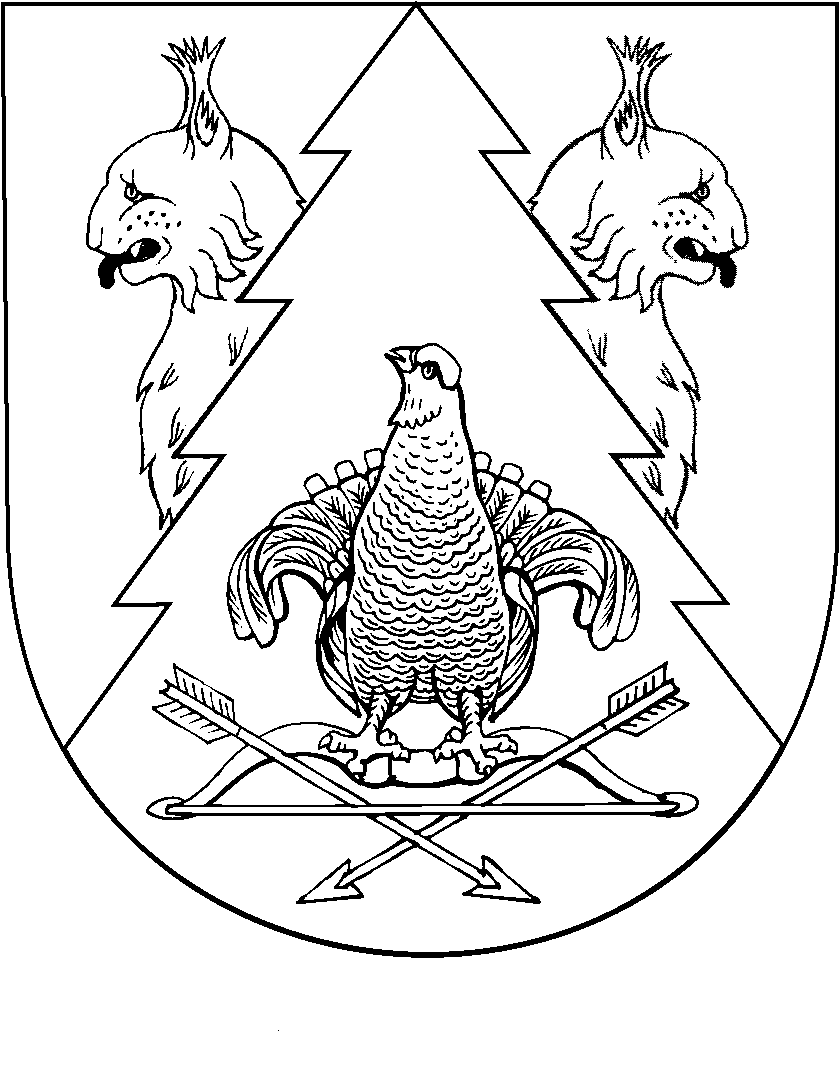 